2022年6月27日医療法人社団　日本鋼管福山病院第１回外来化学療法連携充実加算研修会のご案内謹啓 皆様には、ますますご清祥のこととお慶び申し上げます。 この度、外来化学療法に係る職員及び地域の保険薬局に勤務する薬剤師等の皆様を対象とした研修会を下記の通り、開催させていただく運びとなりました。ご多用とは存じますが、多数ご出席を賜りますようご案内申し上げます。 謹白 記　　　　　１．日　　　時 ：2022年 ７月 １３日（水） 19：30 ～ 20:00　　　　　２．参加方法：Teamsでのオンライン参加と会場参加のハイブリッド方式　　　　　３．会　　　場：日本鋼管福山病院　東棟３F 講義室　（定員１５名　先着順）　　　　　４．研修内容：『 当院における外来化学療法について 』演者：医療法人社団 日本鋼管福山病院薬剤科技術室長　渡邉 司郎〇会場参加を希望される先生方へ事前に下記メールアドレスまでご連絡ください。定員は１５名までとさせていただきますので、ご了承ください。１施設１名から２名程度での参加をお願いいたします。会場参加のため来院される先生方は、検温、マスクの着用の上、正面玄関にお越しください。isao_tamai@nkfh.or.jp〇オンライン参加を希望される先生方へ下記URLもしくは⼆次元コードよりご参加ください。Teamsのお名前を　「所属　お名前」　としてご参加をお願いします。（例：日本鋼管福山病院　鋼管 太郎）※オンラインでの参加は３００名を上限とさせていただきますのでご了承ください。午後７時３０分時点でログインされた方を参加者とさせていただきます。※参加証を希望される先生方は、当院ホームページからダウンロードをお願いいたします。研修中にダウンロード用のパスワードを提示させていただきます。※オンライン参加用URLおよび二次元コードhttps://teams.microsoft.com/l/meetup-join/19%3ameeting_MzlhOWU0ZDEtMzBjMy00MGFmLTg4NmEtZTU0NzU5ZWFhYjFh%40thread.v2/0?context=%7b%22Tid%22%3a%22f88b2454-e7a7-4973-b44f-4923ead90686%22%2c%22Oid%22%3a%22b4daff12-0805-4eff-9479-e99155a07764%22%7d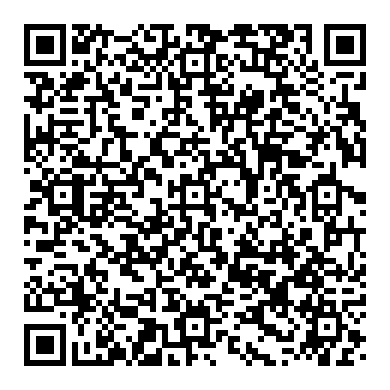 